AVIZasupra rezultatelor proiectului 19.80012.02.12F „Diversitatea faunei helmintice a amfibienilor ecaudați (Amphibia, Anura) și rolul acesteia în combaterea biologică a unor helmintoze la animale”, dr. Gherasim Elena, Institutul de Zoologie(perfectat în baza procesului-verbal nr. 3 al Biroului Secției Științe ale Vieții a AŞM din 31 martie 2020)S-a discutat: Cu privire la audierea raportului proiectului pentru tineri cercetători 19.80012.02.12F „Diversitatea faunei helmintice a amfibienilor ecaudați (Amphibia, Anura) și rolul acesteia în combaterea biologică a unor helmintoze la animale”, dr. Gherasim Elena, Institutul de Zoologie.A fost audiat public raportul proiectului fundamental pentru tineri cercetători 19.80012.02.12F „Diversitatea faunei helmintice a amfibienilor ecaudați (Amphibia, Anura) și rolul acesteia în combaterea biologică a unor helmintoze la animale”, dr. Gherasim Elena, Institutul de Zoologie, care a scos în evidență faptul că cercetările ştiinţifice planificate pentru perioada 2018-2019 au fost îndeplinite în volumul planificat, în termeni stabiliţi şi la un nivel metodic adecvat, ce se confirmă prin următoarele rezultate. S-a depistat prezența a 15 specii de helminți, care din punct de vedere taxonomic se încadrează în 4 clase: Trematoda – 7 specii (Opisthioglyphe ranae Fröhlich, 1791, Haematoloechus variegatus Rudolphi, 1819, Gorgodera varsoviensis Ssinitzin, 1905, Prosotocus confusus Looss, 1894, Diplodiscus subclavatus Pallas, 1760, Haplometra cilyndracea Zeder, 1800, Strigea sphaerula Rudolphi, 1803,), Secernentea – 5 specii (Oswaldocruzia filiformis Goeze, 1782, Oswaldocruzia duboisi Ben Slimane, Durette-Desset et Chabaud, 1993, Cosmocerca ornata Dujardin, 1845, Icosiella neglecta Diesing, 1851, Rhabdias bufonis, Schrank, 1788), Palaeacanthocephala – 2 specii (Acanthocephalus ranae Schrank, 1788, Sphaerirostris teres Rudolphi, 1819, larvae) și Monogenea 1 specie (Polystoma integerrimum, Froelich 1791), 10 ordine (Plagiorchiida, Echinostomida, Diplostomida, Strongylida, Ascaridida, Spirurida, Rhabditida, Echinorhynchida, Polymorphida, Poliopisthocotylida), 14 familii (Omphalometridae, Haematoloechidae, Gorgoderidae, Lecithodendriidae, Diplodiscidae, Plagiorchidae, Strigeidae, Molineidae, Cosmocercidae, Onchocercidae, Rhabdiasidae, Echinorhynchidae, Centrorhynchidae, Polystomatidae) și 14 genuri (Opisthioglyphe, Haematoloechus, Gorgodera, Prosotocus, Diplodiscus, Haplometra, Strigea, Oswaldocruzia, Cosmocerca, Icosiella, Rhabdias, Acanthocephalus, Sphaerirostris, Polystoma). S-a constatat că amfibienii au fost infestați în aspect de poliinvazii, iar diversitatea faunei helmintice a amfibienilor cercetați în funcție de genul gazdei nu prezintă valori distincte, pe când în funcție de vârsta gazdei diversitatea faunei helmintice este divergentă. S-a determinat prezența a două specii noi pentru Republica Moldova, dintre care o specie de nematode cu importanță faunistică, și o specie de trematode de importanță medical veterinară, pentru care amfibienii sunt gazdă intermediară, iar porcinele și păsările gazde definitive. S-a decis: În baza audierii publice a raportului prezentat de directorul de proiect dr. Gherasim Elena, având în vedere avizul pozitiv al expertului independent (se anexează), raportul pe proiectul 19.80012.02.12F „Diversitatea faunei helmintice a amfibienilor ecaudați (Amphibia, Anura) și rolul acesteia în combaterea biologică a unor helmintoze la animale”, Institutul de Zoologie, este acceptat cu calificativul de noutate şi valoare a rezultatelor ştiinţifice “foarte înaltă”. 	Vicepreședinte, acad. 				Boris GAINASecretar Științific al Secției, dr. 			Gheorghe TUDORACHEACADEMIA DE ŞTIINŢEA MOLDOVEISECŢIA ŞTIINŢE ALE VIEȚIIbd. Ştefan cel Mare , 1MD-2028 Chişinău, Republica MoldovaTel. (373-22) 21-05-02Fax. (373-22) 23-28-74E-mail: ssagricola@rambler.ru 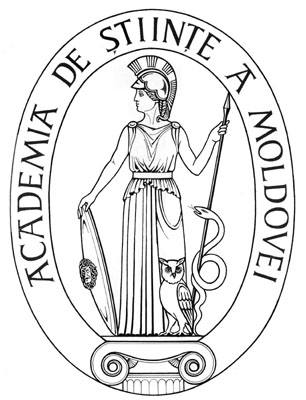 ACADEMY OF SCIENCESOF MOLDOVADIVISION OF LIVES SCIENCESStefan cel Mare Ave., 1MD-2001 Chisinau, Republic of MoldovaTel. (373-22) 21-05-02Fax. (373-22) 23-28-74E-mail: ssagricola@rambler.ru 